Трудные дети (советы психолога)В современных условиях трудными подростками называют тех детей, чье поведение резко отличается от общепринятых норм и препятствует полноценному воспитанию. Поэтому часто к трудным относят детей, существенно различающихся по своим индивидуальным особенностям.
Трудные ведут себя с напускной независимостью, открыто высказываются о своем нежелании учиться, у них отсутствует уважительное отношение к учителям, авторитет сверстников завоевывается с помощью физической силы. Именно такие подростки чаще всего становятся на путь правонарушений, так как чаще всего отвергаются коллективом одноклассников. В таких случаях подросток "уходит" из школы, он сближается с другими "отверженными". Грубость, цинизм, бесшабашность трудных зачастую являются маскировкой чувства собственной неполноценности, ущемленности, детскости. 
Одна из самых характерных особенностей трудных детей — психическая незрелость, отставание от возрастных норм. Повышенная внушаемость, неумение соотносить свои поступки с нормами поведения, слабость логического мышления характеризуют таких ребят. Они редко мучаются выбором, принимают собственные решения, часто поступают слишком по-детски, импульсивно. Мальчики часто вспыльчивы, возбудимы. Они легко вступают в драки, могут стать мстительными, злопамятными, проявить жестокость. Девочки склонны к позерству, не терпят равнодушия к себе, театральны. На самые мелкие обиды могут реагировать рыданиями, рвотой, онемением рук. Часто они жестоки и холодны в душе, но этого не показывают, их привязанности поверхностны.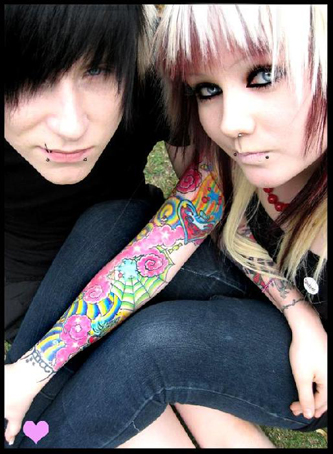 
Одной из причин возникновения такого поведения могут быть психические заболевания и пограничные состояния. Этому способствуют перенесенные нейроинфекции, травмы головы, частые и тяжелые заболевания, ослабляющие организм. Сюда же можно включить алкогольную интоксикацию плода, которая может сказаться именно в переходном возрасте. В большинстве случаев медицинское обследование трудных детей замечает эти отклонения, а также начинающиеся хронические психические заболевания. Грани нормы и патологии не всегда легко различимы в подростковом возрасте. Поэтому даже опытному врачу приходится иногда несколько раз встречаться с подростком, прежде чем решить, имеет ли он дело с особенностями характера или с психическим заболеванием. Тем более не могут разобраться в этом сложном переплетении сами родители. Не гадайте, не ждите годами. Сходите к психоневрологу!
Очевидно, что в большинстве случаев диагноз ставится отрицательный. Значит, отклонения появились под влиянием семьи и окружающей микросреды, то есть недостаточном учете со стороны взрослых возрастных особенностей развития ребенка. Они не всегда справедливо оценивают возросшие способности и потребности ребенка и продолжают осуществлять устоявшиеся меры воздействия.
Неблагоприятный климат в семье часто является причиной отклонений в поведении подростка в семье и отношения с родителями". Особо негативную роль играет отсутствие единства требований со стороны родителей и учителей. Ребенок не желает выполнять их требования, тем более что они бывают иногда полярными.
Также причиной "отверженности" может служить хроническая неуспеваемость. Это порождает отвращение к учебе, стремление самоутвердиться другим способом. Ребята не способны устоять перед дурными примерами и в асоциальных компаниях легко адаптируются. Начинают курить, выпивать, употребляют наркотики, охотно включаются в авантюры.Что же делать родителям?• Не злоупотребляйте наказаниями и запретами. Найдите причину или причины такого поведения. Помните, что к вашему ребенку нужен индивидуальный подход.• Усильте познавательный интерес. Вовлекайте сына или дочь в разные виды деятельности, но держите ситуацию под постоянным контролем.• Разговаривайте, объясняйте, но не ставьте условий, не требуйте сразу идеального поведения. Говорите с ребенком тактично, избегайте резких выражений. Комплексно вводите изменения в режим дня, в общество подростка, в досуг.• Замечайте даже незначительные изменения в поведении, так как сначала асоциальное поведение проявляется эпизодически, ситуативно.• Позже отклонения происходят чаще, положительные качества перестают доминировать, но сохраняются. И, наконец, асоциальное поведение входит в привычку.• Необходимо найти сильные стороны или, лучше сказать, качества подростка и правильно их использовать, развивать, давая посильные задания. В ребенка необходимо верить — это главное!Громадное значение имеет для трудного подростка испытать счастье, радость от успеха. Это величайший стимул к самосовершенствованию. 